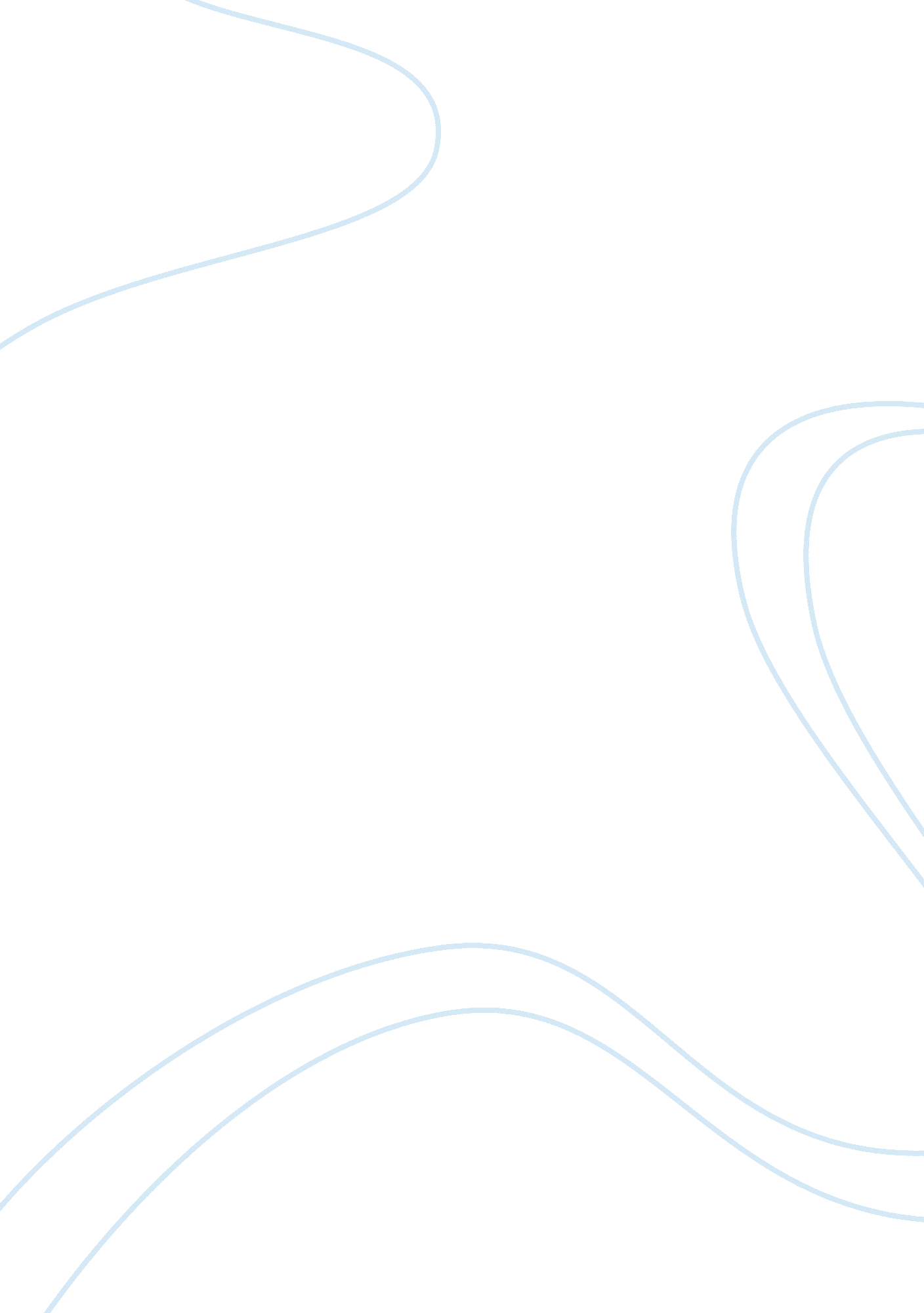 Communication: its blocking and its facilitation (brief analysis)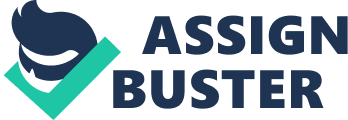 Communication: Its Blocking and Its Facilitation Communication: Its Blocking and Its Facilitation by Carl Rogers tells us about the ways of communication which ought to be used while communicating. He tells about different ways through which communication can be facilitated and what are the different obstacles while facilitating this communication. Carl Rogers has analyzed all the perspectives while communicating with individuals and then provided with recommendations. He has entered the realm of communication and analyzed the different perspectives of communication. He puts forward the fact that two parties do not understand each other because of which the arguments arise. If one has to completely smoothen the process of communication he has to make sure that individuals are understanding each other perfectly. This can be done through the use of intellectual powers of knowing the point of view from which the other person is arguing. Carl is successfully providing with real life experiments in his story which can be tried by individuals to confirm the arguments given by him. He has used several examples to prove his theories when it comes to communicate between different individuals. He then also puts forward the barriers which come into play when different people are trying to communicate together. He provides a brief description about these barriers which are related to courage, emotions and understanding of an individual. He tells how difficult it is for an individual to amalgamate in a different world of thoughts which are unknown to him. Carl has given the ways of how these different barriers can provide difficulty to an individual when communication. The experiment which he tells individuals to do is real enough as it can be tried by anyone. The examples given by him are real enough to be tried by any individual. Communication can really benefit from the arenas that Carl has pinpointed in his story. The recommendations to enhance communication seem to be perfectly laid down by Carl as these recommendations help to get a peek into the point of view of different individuals. Naturally if an individual gets a chance to know about the other individual who is arguing he would get to know his point of view and would then reply in a similar fashion so that both the individuals get to know each other. Through the techniques which are laid down by Carl Roger it can be said that an enhanced process of two way communication can be achieved. Moreover Carl also provides with the challenges which are being faced in order to achieve this mutual communication between individuals. Thus it can be said that the story tells about all the realms about communication in a way that one can get to know about it. The challenges faced while achieving mutual communication should be kept in mind when trying to achieve it so that they can be avoided. Carl Rogers has successfully written this story to enlighten his audience about the relevant aspects of communication which can prove to be really helpful when trying to achieve this kind of communication. 